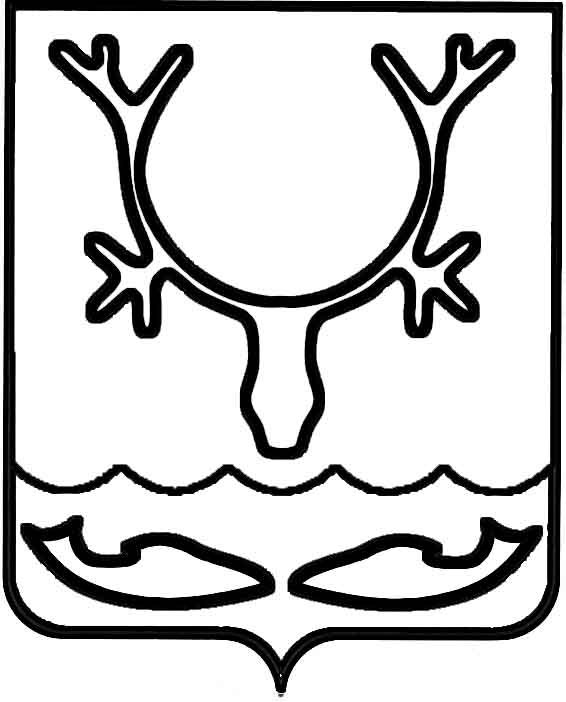 Администрация муниципального образования
"Городской округ "Город Нарьян-Мар"ПОСТАНОВЛЕНИЕО внесении изменений в постановление Администрации МО "Городской округ "Город Нарьян-Мар" от 16.04.2019 № 417В соответствии с подпунктом "д" пункта 2.1 статьи 19 Федерального закона 
от 12.06.2002 № 67-ФЗ "Об основных гарантиях избирательных прав и права 
на участие в референдуме граждан Российской Федерации", в целях обеспечения наибольшего удобства для избирателей, участников референдума с учетом ввода 
в эксплуатацию новых многоквартирных домов и жилых домов на территории муниципального образования "Городской округ "Город Нарьян-Мар" Администрация муниципального образования "Городской округ "Город Нарьян-Мар"П О С Т А Н О В Л Я Е Т:Внести в постановление Администрации МО "Городской округ "Город Нарьян-Мар" от 16.04.2019 № 417 "Об образовании избирательных участков 
для проведения выборов и референдумов на территории муниципального образования "Городской округ "Город Нарьян-Мар" следующие изменения:включить в границы избирательного участка № 40 дом № 16а
по ул. Бондарной, дом № 11б по пер. М. Баева, дом № 3а по ул. Мурманской, 
дома № 24, № 37а по ул. Юбилейной;исключить из границ избирательного участка № 40 дом № 7 
по ул. Юбилейной;включить в границы избирательного участка № 41 дома № 3, № 5, № 18 
по ул. Антипина, дом № 8 по ул. Березовой, дома № 13, № 19 по пер. Дорожному, 
дом № 10 по пер. Заречному, дом № 1а по пер. Мартина Ульсена, дома № 82, № 102б 
по ул. Мира, дом № 50 по пер. Рождественскому, дом № 14 по ул. Народной, дом № 8 
по ул. Седова, дома № 1, № 8 по пер. Весеннему, дома № 3, № 4, № 7 по ул. им. Василия Ледкова, дом № 16 по пер. Черничному;исключить из границ избирательного участка № 41 дом № 3а 
по ул. Заводской, дома № 3, № 5, № 8а, № 11, № 12 по ул. Совхозной, дом № 60 
по ул. 60 лет Октября;включить в границы избирательного участка № 42 дом № 24 
по ул. Зеленой;исключить из границ избирательного участка № 42 дом № 50 
по ул. 60 лет Октября, дом № 17 по ул. Зеленой, дом № 4 по ул. Строительной;исключить из границ избирательного участка № 44 дома № 40, № 40а 
по ул. Выучейского, дома № 29, № 35 по Октябрьской, дом № 11 по ул. Пионерской, дом № 30 по ул. Смидовича;исключить из границ избирательного участка № 45 дома № 5, № 12 
ул. Первомайской, дом № 10 по ул. Победы, дома № 17, № 17а по ул. Полярной, 
дома № 2, № 2а, № 3 по ул. Пырерко, дома № 12, 14, 17, 21 по ул. Смидовича, 
дома № 16, № 18, № 22 по ул. Хатанзейского;включить в границы избирательного участка № 46 дом № 13 
по ул. Полярной;исключить из границ избирательного участка № 46 дома № 7, № 16 
по ул. Выучейского, дом № 2 по ул. Портовой, дом № 12 по ул. Сапрыгина, дом № 4 
по ул. Хатанзейского; исключить из границ избирательного участка № 48 дом № 22 
по ул. Октябрьской, дома № 13, № 16, № 17, № 19, № 20, № 21 по ул. Пионерской, 
дом № 9 по ул. Пустозерской, дома № 6, № 16 по пер. Рыбацкому;включить в границы избирательного участка № 48 дом № 21 
по ул. Октябрьской;включить в границы избирательного участка № 49 дом № 9 
по ул. Рыбников;исключить из границ избирательного участка № 49 дома № 8, № 8а 
по ул. Рыбников;включить в границы избирательного участка № 50 дом № 15б
по ул. Меньшикова;исключить из границ избирательного участка № 50 дом № 6а
ул. Меньшикова, дома № 17, № 25 по ул. Рыбников;включить в границы избирательного участка № 51 дома № 10, № 18, № 19, № 35, № 39 по ул. Аэродромной, дома № 1, № 16 по ул. Полярных летчиков, 
дома № 4в, № 12, № 25, № 38 по ул. Прибрежной, дома № 5а, № 13, № 32, № 80 
по ул. Российской; дома № 2, № 17, № 37, № 46, № 55, № 83 по ул. Рябиновой, 
дома № 13, № 16, № 33 по ул. Светлой, дом № 8 по ул. Сущинского, дома № 1а, № 2, № 6, № 11, № 22 по ул. Валерия Поздеева, дома № 7, № 12 по ул. Звездной;исключить из границ избирательного участка № 52 
дом № 3 по ул. Рыбников; включить в границы избирательного участка № 53 дома № 29, № 30 
по ул. Пионерской;исключить из границ избирательного участка № 53 дом № 1 
по ул. Явтысого; исключить из границ избирательного участка № 54 дома № 44, № 46а, 
№ 50а по ул. Ленина.Настоящее постановление вступает в силу после его официального опубликования. 20.04.2023№598Глава города Нарьян-Мара О.О. Белак